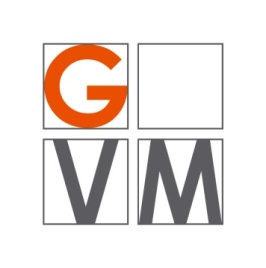 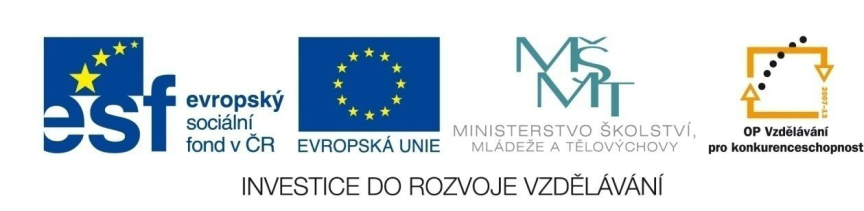 ProjektŠABLONY NA GVMGymnázium Velké Meziříčíregistrační číslo projektu: CZ.1.07/1.5.00/34.0948IV-2     Inovace a zkvalitnění výuky směřující k rozvoji matematické gramotnosti žáků středních školKVADRATICKÁ FUNKCEŘešené příklady:Funkční předpis kvadratické funkce f zapište rovnicí, víte-li, že graf funkce prochází body A[1;-2], B[2;4], C[3;4].Řešení:Kvadratická funkce má předpis . Dosadíme do této rovnice za x a y souřadnice zadaných třech bodů. Získáme soustavu tří lineárních rovnic o třech neznámých. Soustava má tvar:		Soustavu vyřešíme například pomocí Gaussovy eliminační metody:   ͠       ͠      Z poslední matice pak vypočítáme konstanty a, b, c:	Uvedená funkce má funkční předpis: .Načrtněte grafy kvadratických funkcí zadaných předpisy:Řešení:Předpis kvadratické funkce převedeme pomocí doplnění na úplný čtverec na takový tvar, který dovedeme načrtnout:		.Funkci  je snadné načrtnout, stačí pouze graf funkce  posunutím o tři jednotky ve směru kladné poloosy x a o šest dolů po ose y. Vrchol paraboly se tak dostane do bodu V[3;-6] viz obr. 1. U grafu funkce  vyjdeme z poznatku, že proje  a pro je Využijeme tedy grafu funkce . Všechny body nad osou x jsou zároveň body grafu s absolutní hodnotou a všechny body, jež jsou pod osou x, zobrazíme v osové souměrnosti podle osy x (viz obr. 2).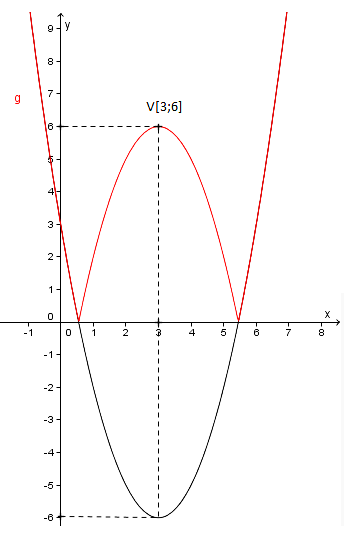                    Obr. 1						                     Obr. 2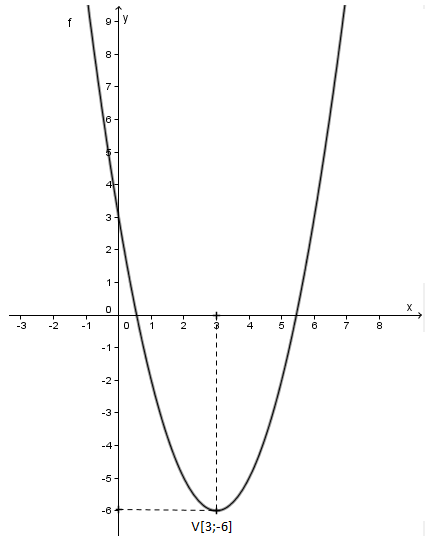 Graf funkce  je pro všechna  funkcí sudou, je tedy osově souměrná podle osy y. Sestrojíme tedy graf funkce bez absolutní hodnoty a potom část grafu napravo od osy y zobrazíme v osové souměrnosti podle osy y (obr. 3).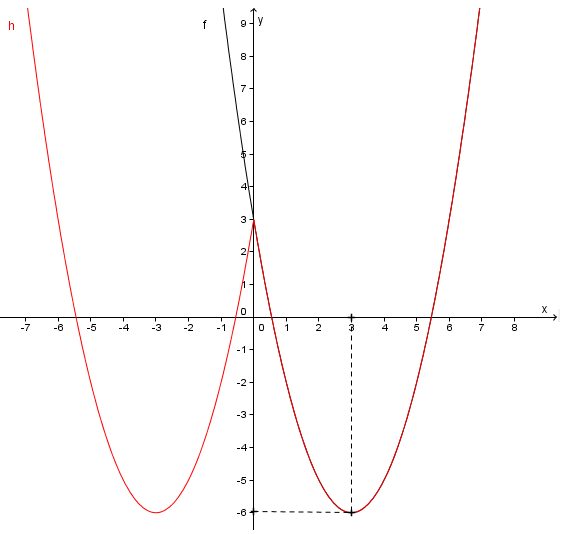 Obr. 3Graf funkce  získáme z grafu funkce  všechny body, jež jsou pod osou x, zobrazíme v osové souměrnosti podle osy x (obr. 4).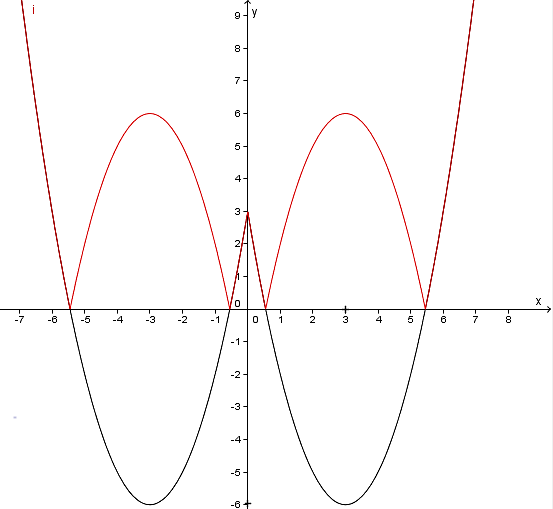 Obr. 4Při načrtávání grafu funkce  využijeme metodu dělení intervalu.Najdeme nulový bod absolutní hodnoty:určíme znaménko výrazů v absolutních hodnotách v jednotlivých intervalech určených nulovým bodem:Na základě definice absolutní hodnoty (je-li, pak, pokud je , pak ) určíme funkční předpis v jednotlivých intervalech:Nyní zakreslíme grafy funkcí podle funkčních předpisů získaných v jednotlivých intervalech (viz obr. 5).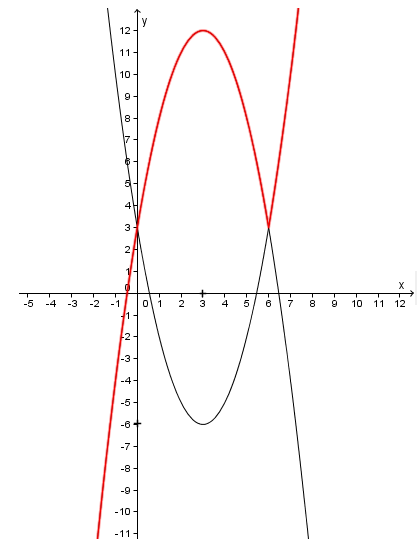 Obr. 5Řešte graficky	rovnici: .nerovnici: Řešení: Nejjednodušším řešením je převedení dané kvadratické rovnice na tvar . Hledáme tedy všechna , pro která platí , kde  a .Grafy obou funkcí se protnou v bodech A[-1;1], B[2;4] (viz obr. 6). Existují tedy dvě řešení dané rovnice, a to  a .Postup je analogický jako při řešení kvadratické rovnice. Převedeme danou kvadratickou rovnici na tvar . Hledáme tedy všechna , pro která platí , kde  a . Zjišťujeme tedy, pro jaká x platí, že graf funkce  „leží nad“ grafem funkce. Z obr. 6 je zřejmé, že to platí pro všechna 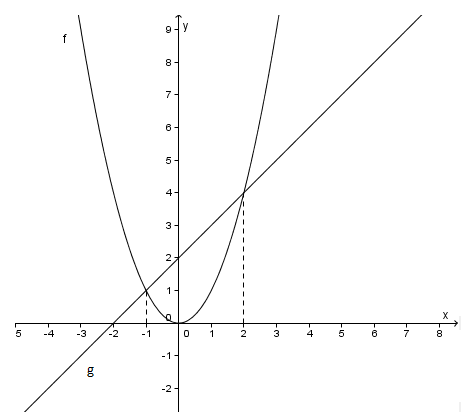 Obr. 6Příklady k procvičování: Načrtněte grafy následujících funkcí: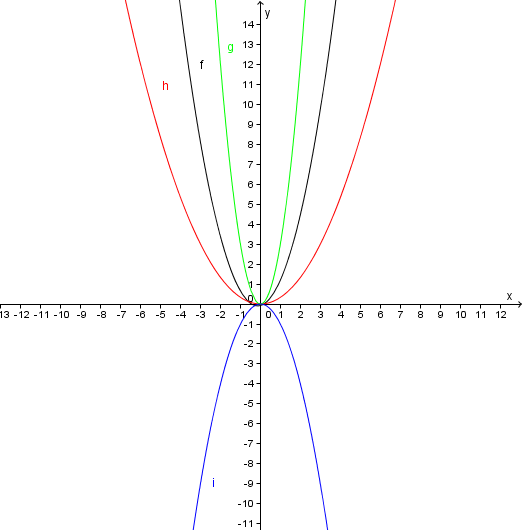 Od půlnoci do sedmi hodin ráno se teplota ve stupních Celsia měnila tak, že byla kvadratickou funkcí f času v hodinách. O půlnoci byla naměřena teplota 2,5 °C, 
ve 4 hodiny -1,5 °C a v 7 hodin 6 °C.Určete rovnici udávající předpis funkce f.Načrtněte graf funkce f.Jaká byla nejnižší teplota a v kolik hodin to bylo?Jaká byla teplota v 6 hodin ráno?V jakém časovém intervalu byla teplota pod bodem mrazu?[a. ]ve tři hodiny ráno byla teplota -2°C. d. , e. tedy mezi jednou a pátou ráno.]b.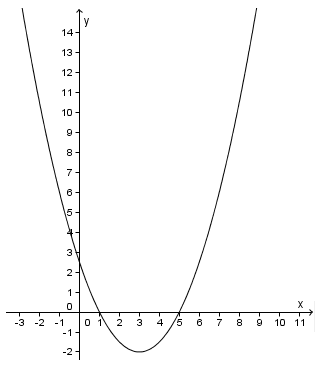 Načrtněte grafy funkcí: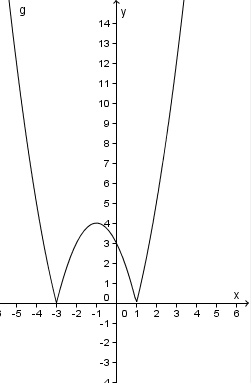 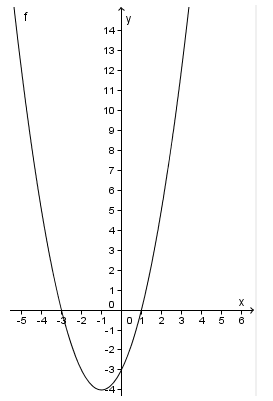 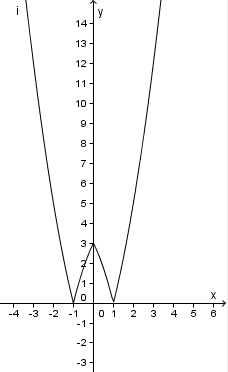 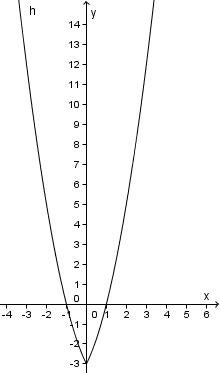 Použité zdroje a literatura:BUŠEK, Ivan. Řešené maturitní úlohy z matematiky. 1. vydání. Praha: SPN, 1985. BENDA, Petr. A KOL. Sbírka maturitních příkladů z matematiky. 8. vydání. Praha: SPN, 1983. FUCHS, Eduard a Josef KUBÁT. Standardy a testové úlohy z matematiky pro čtyřletá gymnázia: příprava k maturitě a k přijímacím zkouškám na vysoké školy. 1. vyd. Praha: Prometheus, 1998, 147 s. Učebnice pro střední školy (Prometheus). ISBN 80-719-6095-0.KUBÁT, Josef, Dag HRUBÝ a Josef PILGR. Sbírka úloh z matematiky pro střední školy: maturitní minimum. 1. vyd. Praha: Prometheus, 1996, 195 s. Učebnice pro střední školy (Prometheus). ISBN 80-719-6030-6.ODVÁRKO, Oldřich A KOL. Matematika pro II. Ročník gymnázií. 1. Vyd. Praha: SPN, 1985.PETÁKOVÁ, Jindra a Leo BOČEK. Matematika: příprava k maturitě a k přijímacím zkouškám na vysoké školy. 1. vyd. Praha: Prometheus, 1998, 303 s. Učebnice pro střední školy (Prometheus). ISBN 80-719-6099-3.POLÁK, Josef. Přehled středoškolské matematiky. 4. vydání. Praha: SPN, 1983.VEJSADA, František a František TALAFOUS. Sbírka úloh z matematiky pro gymnasia. 1. vydání. Praha: SPN, 1969. AutorHana MacholováJazykčeštinaDatum vytvoření2. 12. 2012Cílová skupinažáci 18 – 19 letStupeň a typ vzdělávánígymnaziální vzděláváníDruh učebního materiáluvzorové příklady a příklady k procvičeníOčekávaný výstupžák umí zjistit funkční předpis kvadratické funkce na základě znalosti třech bodů, jimiž prochází graf funkce, umí načrtnout grafy kvadratických funkcí zadaných funkčním předpisem, využívá poznatky o výrazech s absolutní hodnotou a rovnic s absolutní hodnotou k náčrtům kvadratických funkcí s absolutní hodnotou, využívá poznatky o kvadratické funkci při řešení kvadratických rovnic a nerovnic, modeluje závislosti reálných dějů pomocí kvadratické funkce.Anotacemateriál je vhodný nejen k výkladu a procvičování, ale i k samostatné práci žáků, k jejich domácí přípravě, velké uplatnění najde zejména při přípravě žáků k maturitní zkoušce-0 +